Муниципальное казённое образовательное учреждение «Горковская специальная (коррекционная) общеобразовательная школа – интернат для обучающихся, воспитанников с ограниченными возможностями здоровья»Общешкольное мероприятие «Краски Ямала»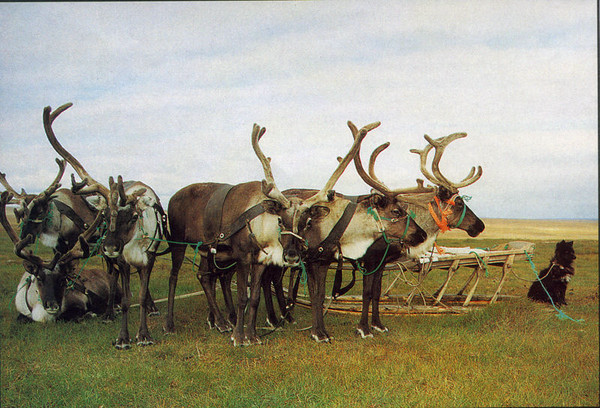 Составил: педагог – организаторГалина Анатольевна Черноокая.					с. Горки.Концертная программа мероприятия «Все краски Ямала»- Музыкальная  композиция «Северные ветры».- Стихотворение  «Ямал – обжитая планета» читает Штрек М. ученик    3  класса.-  Песня «Серебреный олень» исполняют ученики 2,3,4 класса.- Хантыйский танец «Медвежий праздник» исполняют  ученики 8 класса.- Песня «Хорей» исполняют ребята 5,7 класса.- Ненецкий танец исполняет старшая группа кружка «Журавушка».- Коми игра  проводят ученики 10 класса.- Песня на селькупском языке  «Ямал илча»  исполняют учащиеся 4 класса.- Песня «Белая Русь» исполняют девочки кружка «Соловушка».- Стихотворение «Давайте вместе соберёмся»  читает Салтыков Павел -  4класс.- Песня «Мой Салехард» исполняет вокальная группа «Вдохновения».Стихотворение «Ямал» читает Аляба   Константин ученик 4 класса.- Танец « Ямал» исполняют ученики 2,3,4,5, класса.Праздничное мероприятие: «Все краски Ямала!»Цель мероприятия: создать положительный эмоциональный фон, атмосферу доброжелательности, участия и взаимовыручки.Задачи:
    - развитие коммуникативных способностей;
    - сплочение детского коллектива;
    - развитие взаимопонимания между детьми и взрослыми.Ход мероприятия: Музыкальная  композиция -  «Северные ветры».- В краю родном вьюги да бураны в диком танце носятся, вьются, спорят между собой. Чей голос сильнее, чей танец лучше?- И что ни месяц – и ветры, и танцы их разные. И имена им даны – каждому своё.- Западный ветер – дух тундры называется, он приносит с собой туманы. К холоду инеем кроет.- Северный ветер – полуночником называется. Снег с собой приносит, вьюги затевает.- Восточный ветер – летун называется. Всё перемешает, снег в сугробы сбивает.- Это южный ветер. После его дыхания долго снег ледяной коркой покрыт.- Белым бела тундра зимой. И все, кто здесь живут – белые.И куропатка, и песец, и даже сам ветер.Вед. 1.- Добрый вечер, дорогие ребята! Вед. 2.- Добрый вечер уважаемые взрослые! Вед. 1.- Мы приветствуем всех Вас,  на  нашем праздничном концерте «Все краски Ямала», посвященному  Дню  Ямала!Вед. 2. -   Ты долго ждал   Свой день, Ямал,   И этот день настал,    когда над древнею землёйТвой флаг затрепетал…..Вед. 1.- Флаг ЯНАО  и  Шурышкарского  района  внести.(Под гимн ЯНАО вносят флаги.)Вед. 2.   О, Родина моя! О, светлый мой Ямал!              Как исповедать мне все мысли, чувства, думы?Вед. 1.  Какие песни и стихи придумать,            Чтоб ты меня навек своим назвал?Вед. 2.    Стихотворение;  «Ямал – обжитая планета»    Штрек Миша ученик   3  класса.-  Песня «Серебреный олень» исполняют ученики 2,3,4 класса.Вед. 1. Для многих людей Ямал был и остаётся краем романтики. Территория округа населена многочисленными народами. Вед. 2.  Его коренные жители – ненцы, ханты, селькупы, коми-зыряне. . За последнюю тысячу лет здесь поселились русские, татары и многие другие народы. ( показ презентации о  народе ханты).- Танец «Медвежий праздник» исполняют ученики 8 класса.Вед. 1.- Дороже нет родного края,Где отчий дом, семья, друзья.Его я славлю, воспеваю –Ведь – это родина моя!Песня «Хорей» исполняют ребята 5,7 класса.( показ презентации о народе ненцы).- Ненецкий танец  исполняет старшая группа кружка «Соловушка».( показ презентации о  народе коми-зырянах.).Коми – игра «…..» проводят ребята 10 класса ( показ презентации о селькупском народе).- Коль забуду родную речь,Песни те, что поёт народ.Для чего мне тогда беречьИ глаза и уши и рот.- Песня на селькупском языке  «Ямал илча»  исполняют учащиеся 4 класса.Вед. 2.  -  Ямал представляет собой огромную кладовую нефти и газа. В 60 – годы, 20 века,  были открыты богатейшие запасы этих богатств на полуострове. Вед. 1. - В 1962 году, в округе был получен мощный газовый фонтан в Тазовском районе. А в 1966г. В  п. Новый Порт были открыты залежи нефти.Вед. 2. - Ямал сегодняшний – это сложная экономика, основанная как на традиционном ведении сельского хозяйства, так и на промышленном освоении.Вед. 1.  В 20 веке для освоения природных богатств сюда приехало много белорусов, украинцев, азербайджанцев и представителей других народов. Вед 2. На Ямальской земле   вместе живут и трудятся люди разных национальностей. Они обживают и прославляют наш суровый край. Вед. 1. Песня «Белая Русь» исполняют девочки кружка «Соловушка».Вед. 2. Стихотворение «Давайте вместе соберёмся»  читает Салтыков Павел -  4класс.Давайте вместе соберёмсяИ чаю крепкого нальём,Друг другу просто улыбнёмсяИ про Ямал сейчас споём. Никто из нас тогда не знал,Что,  проверяя до конца,Седой наш батюшка ЯмалВрачует души и сердца.О нём сложили много песен.Поют красиво, от души.Так чем Ямал наш интересен?Там просто люди хороши.Вед. 1.  Слово для поздравления предоставляется директору школы.Вед. 2.- Нежно и плавноНа волнах воздушныхРыбой серебряной песня плывётВед. 1.-Песня тонка и легка как пушинкаКак летнее небо над Обью светла….Вед. 2.Песня «Мой Салехард» исполняет хор учителей вокальной группы «Вдохновение».Стихотворение «Ямал» читает Аляба   Константин.Вед. 1.- Флаг ЯНАО  и  Шурышкарского  района  вынести.(Под гимн ЯНАО выносят флаги.)-  Я люблю свою землюИ над Обью закат,Танцы наших девчонок,Танцы наших ребятВед. 2. Танец « Ямал» исполняют ученики 2,3,4,5, класса.Вед. 1.- Поздравляем всех с праздником!Вед. 2.- Будьте все здоровы и счастливы!Список используемой литературы:Алексин С. Ямалу //Северяне.-2005.-№1.-С.24Андреев Л. Ямал //Ямальский меридиан.- 2005.- №4.- С. 61Березан И. В снегах Ямала…//Озарённые Севером: Альманах поэтов Нового Уренгоя: ЗАО «Центр принт», 2000.- С.56Вигдорова Е. На Ямале снег и вьюга //Городу Лабытнанги – 25 лет.-С.167Вкус ягоды ямальской. Литературно-художественный альманах поэтов и прозаиков города Губкинского. Вып.1-4Волынюк В. За уральским горами //Городу Лабытнанги-25 лет. – С.67Горяева А. Снова вижу сосны…//Северный луч.-2004.-6 августа (№32).-С.25Дерябин В. На Полярном Урале.//Ямальский меридиан.-2003.-№12.-С.42Добронравов Н. Гимн Ямалу // Ямал сегодня.- 2001.-июль.-С.25Змановский В. Ямал // Северный луч. - 2005.- 15 апреля (№15). – С.28Зырянов Б. Я вернулся на Ямал! //Ямальский меридиан. - 2003. №6.- С.46